FILOZOFIJA ZA OTROKE -  JAZ IN DRUGI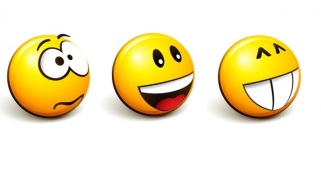 Predmet je enoletni, v obsegu 1 ure na teden (32 ur na leto) in  je namenjen učencem 9. razreda.
Izhodišče pouka je čitanka M. Lipman:  Marko in raziskovanje družbe, z zgodbami iz življenja otrok, na katerih se pri pouku gradi razgovor in razmišljanje. Marko se v znajde in zaplete v klobčič najrazličnejših družbenih odnosov, od najintimnejšega, ko se razide s punco, do srečanja z institucijo, kot je sodišče. 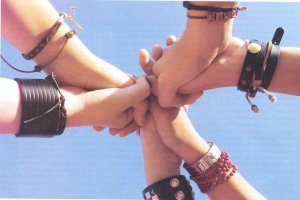 Čeprav se Marko poskuša upirati pravilom, hkrati spoznava, kakšne posledice prinašajo njegova dejanja in kako so velikokrat v nasprotju z njegovimi načeli. O tem, kakšni so naši medsebojni odnosi in kako smo vpeti v družbo, se Marko pogovarja s sošolci ter odkriva svojo vlogo v njej.Učenci v okviru predmeta spoznavajo, kaj je družba, raziskuejo namen zakonov, spoznavajo razliko med maščevanjem in kaznijo ter raziskujejo odnos med pravičnostjo in svobodo … Predmet temelji na izražanju in upoštevanju različnih mnenj, razmišljanj, argumentiranih stališč, različnih pogledov, ure pa so osnovane na pogovorih,Ocenjevanje: Učenci pridobijo ocene na na podlagi sodelovanja (pogovora, izražanja, argumentiranja…) pri učnih urah ter s pripravo predstavitve na izbrano temo ali s pisanjem dnevnikov.  Če te zanimajo vprašanja o tem, kaj je prav in narobe, če rad razmišljaš in iščeš različne rešitve, si radoveden, se rad pogovarjaš in razglabljaš, je predmet namenjen prav tebi  Bojana Vodnjov